In RE we will be looking at special people.With a grown up I would like you to read ‘Grandma’s Special People’ and then look at the questions below.When you have finished discussing the questions I would like you to write a paragraph and draw a picture in the yellow box about someone who is special to you.Questions to discuss with a grown up:What do Joe and Tim like to do at Grandma and Grandad’s?Who are the people in the photographs?Who are the special people Joe tells you about?Can you think of some other people who may have been special for Grandma?Who are special people in your lives?Are there special people in our school community?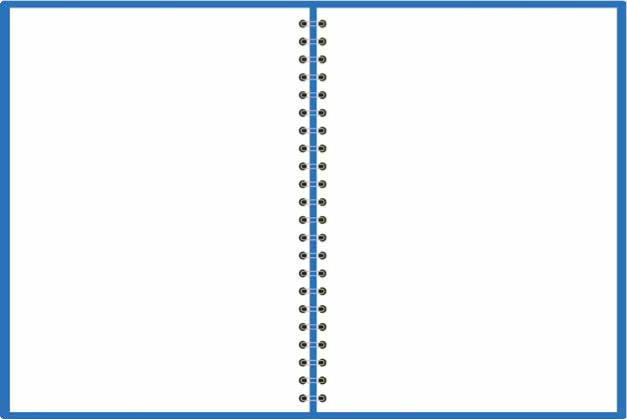 